KWESTIONARIUSZ REJESTRACYJNY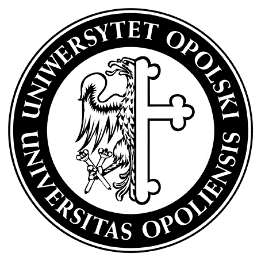 dla osób z niepełnosprawnością ubiegających się o wsparcie Uniwersytetu OpolskiegoI. DANE OSOBOWEImię: ………………………………………………………………………………………..Nazwisko: …………………………………………………………………………………..Numer PESEL: ……………………………………………………………………………..Adres zamieszkania: ………………………………………………………………………..Telefon: ……………………………………………………………………………………..Adres e-mail (numeralbumu@student.uni.opole.pl): ………………………………………II. INFROMACJE DOTYCZĄCE STUDIÓWRok studiów: …………………………………………………………………………………Kierunek/specjalność: ………………………………………………………………………..Wydział: ……………………………………………………………………………………...Numer albumu: ………………………………………………………………………………Poziom studiów:       studia pierwszego stopnia (lic. inż.)       studia drugiego stopnia (uzup. mgr)       studia trzeciego stopnia (doktoranckie)       studia jednolite magisterskieForma studiów:       stacjonarne (dzienne)       niestacjonarne (zaoczne, wieczorowe)III. INFORMACJE DOTYCZĄCE NIEPEŁNOSPRAWNOŚCI LUB CHOROBYStopień niepełnosprawności – orzeczony przez komisję lekarską:       lekki       umiarkowany       znaczny       brak orzeczonego stopniaTyp trudności lub choroby:       niepełnosprawność narządu ruchu       niepełnosprawność narządu wzroku       niepełnosprawność narządu słuchu       zaburzenia psychiczne       niesprawność powypadkowa (czasowa) …………………………………………………       choroby wewnętrzne (jakie?) …………………………………………………………….       inne (jakie?) ………………………………………………………………………………Trudności w studiowaniu (trudności pojawiające się podczas studiów):……………………………………………………………………………………………………………………………………………………………………………………………………………………………………………………………………………………………………………………………………………………………………………………………………………………………………………………………………………………………………………Rodzaj i zakres oczekiwanego wsparcia ze strony Uniwersytetu:……………………………………………………………………………………………………………………………………………………………………………………………………………………………………………………………………………………………………………………………………………………………………………………………………………………………………………………………………………………………………………Okres wnioskowania o usługę:       semestr        letni/zimowy * roku akademickiego 20……/20……       rok akademicki 20…../20…...                                                                                    Data i podpis*niewłaściwe skreślićZAŁĄCZNIKIPotwierdzenie statusu studenta przez dziekanat (zaświadczenie).Potwierdzenie stopnia niepełnosprawności lub stanu zdrowia (orzeczenie lub zaświadczenie lekarskie).                                                                                    Data i podpis(Wypełnia pracownik Biura Dydaktyki i Spraw Studenckich)Uwagi:…………………………………………………………………………………………………………………………………………………………………………………………………………………………………………………………………………………………………………………………………………………………………………………………………………………………………………………………………………………………………………………………………………………………………………………………………………………………………………………………………………………………………………………………………………………………………………………………………………………………………………………………………………………………………………………………………………………………………………………………………………………………………………………………………………………………………………………………………………………………………………………………………………………………………………………………………………………………………………………………………………………………………………………………………………………………………………………………………………………………………………………………………………………………………………………………Biuro Dydaktyki i Spraw Studenckich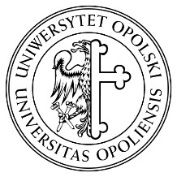 KLAUZULA ZGODYWyrażam zgodę na przetwarzanie moich danych osobowych dotyczących zdrowia, stanowiących szczególne kategorie danych osobowych w rozumieniu art. 9 ust. 1 Rozporządzenia Parlamentu Europejskiego i Rady (UE) 2016/679 z dnia 27 kwietnia 2016 r. w sprawie ochrony osób fizycznych w związku z przetwarzaniem danych osobowych i w sprawie swobodnego przepływu takich danych oraz uchylenia dyrektywy 95/46/WE (ogólne rozporządzenie o ochronie danych), przez Uniwersytet Opolski, z siedzibą przy pl. Kopernika 11a, 45-040 Opole. ………….…………………………………………………………………….	       / Data, czytelny podpis /  KLAUZULA INFORMACYJNA Na podstawie Rozporządzenia Parlamentu Europejskiego i Rady (UE) 2016/679 z dnia 27 kwietnia 2016r. w sprawie ochrony osób fizycznych w związku z przetwarzaniem danych osobowych i w sprawie swobodnego przepływu takich danych oraz uchylenia dyrektywy 95/46/WE, zwanego dalej „- RODO”, informujemy, że:
Administratorem Pani/Pana danych osobowych jest Uniwersytet Opolski z siedzibą przy pl. Kopernika 11a, 45-040 Opole. tel. +48 77 452 70 00, e-mail: sekretariat@uni.opole.pl.Administrator danych osobowych wyznaczył inspektora ochrony danych (IOD), nadzorującego prawidłowość przetwarzania danych osobowych z którym można skontaktować się za pośrednictwem adresu e-mail iod@uni.opole.pl , poprzez formularz na stronie: http://iod.uni.opole.pl/kontakt/ lub pisemnie na adres jak w pkt. 1. Z IOD można kontaktować się we wszystkich sprawach dotyczących przetwarzania Państwa danych osobowych przez Uniwersytet Opolski oraz korzystania przez Państwa z praw związanych z przetwarzaniem danych osobowych. Pani/Pana dane osobowe będą przetwarzane w celach:zapewnienia warunków pełnego udziału w procesie postępowania rekrutacyjnego na studiazapewnienia pomocy przez pracowników Uczelni realizujących zadania związane z obsługą osób niepełnosprawnych w celu odbywania kształcenia, kształceniu i prowadzeniu działalności naukowej.Dane osobowe zawarte w dokumentacji, którą Państwo przedstawiają jest podstawą do korzystania
            ze wszystkich form wsparcia, które oferuje Uniwersytet Opolski kandydatom, studentom 
            i pracownikom z niepełnosprawnościami oraz  trudnościami zdrowotnymi.Pani/Pana dane osobowe przetwarzane będą na podstawie art. 9 ust. 1 lit a) RODO – zgody na przetwarzanie szczególnych kategorii danych osobowychPani/Pana dane będą przetwarzane przez okres niezbędny do osiągniecia wskazanego celów wskazanych w pkt.3, gdy ma to zastosowanie, Państwa dane osobowe będą przetwarzane przez okres niezbędny do ustalenia, dochodzenia i obrony roszczeń. Dla celów archiwalnych dane osobowe będą przetwarzane przez okres czasu zgodnie z obowiązującymi przepisami prawa.Dostęp do Państwa danych osobowych będą posiadać upoważnieni pracownicy lub współpracownicy Uniwersytetu Opolskiego, dane nie będą udostępniane podmiotom zewnętrznym z wyjątkiem przypadków przewidzianych przepisami prawa, nie będą również bez Pani/Pana zgody przekazywane do państw trzecich.Pani/Pana dane nie będą przetwarzane w sposób zautomatyzowany i nie będą poddawane profilowaniu.Posiada Pani/Pan prawo do: uzyskania informacji o przetwarzaniu danych osobowych i uprawnieniach przysługujących zgodnie z RODO, prawo dostępu do treści swoich danych oraz ich sprostowania, a także prawo do usunięcia danych osobowych ze zbiorów administratora (chyba że dalsze przetwarzanie jest konieczne dla wykonania obowiązku prawnego albo w celu ustalenia, dochodzenia lub obrony roszczeń), oraz prawo do ograniczenia przetwarzania, przenoszenia danych, wniesienia sprzeciwu wobec przetwarzania – w przypadkach i na warunkach określonych w RODO.Posiada Pani/Pan również prawo do wycofania zgody na przetwarzanie danych w dowolnym momencie, przy czym wycofanie zgody nie wpływa na zgodność z prawem przetwarzania danych dokonanego przed jej wycofaniem. . Zgodę można wycofać m.in. przez wysłanie maila na adres: biurodydaktyki@uni.opole.pl. Lub dane kontaktowe wskazane w punktach 1 i 2 .Ma Pani/Pan prawo do wniesienia skargi do Prezesa Urzędu Ochrony Danych Osobowych, jeżeli uzna Pani/Pan, że przetwarzanie Pani/Pana danych osobowych narusza przepisy RODO i inne przepisy prawa 
w zakresie ochrony danych osobowych.  ;Podanie danych jest w pełni dobrowolne lecz niezbędne do umożliwienia realizacji celów opisanych w pkt 3.                  Z informacją zapoznałem się:……………………………………………/data podpis/